Application Form for EHCP Request 				Children and Young People’s Department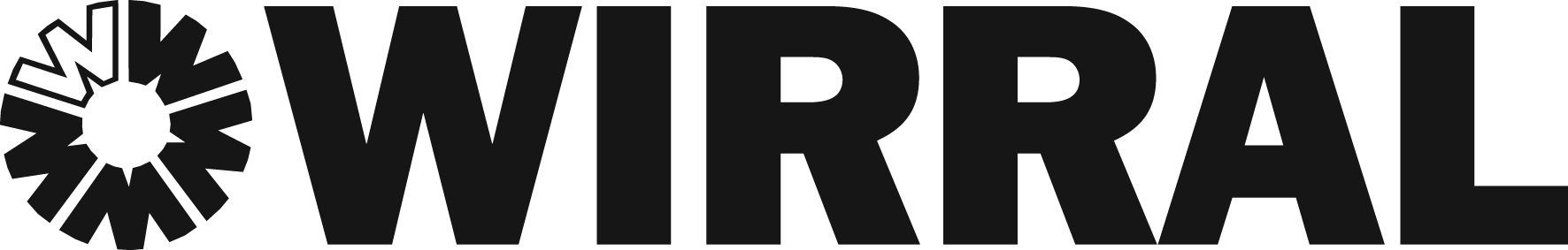 Julia HassallDirectorSNRI FormREQUEST FOR AN EDUCATION, HEALTH AND CARE STATUTORY ASSESSMENT The information on this form is confidential to the pupil, individuals with parental responsibility and those people professionally involved.  This form should be signed by the parent/main carer, Headteacher and SENCO and an electronic copy returned to the SEN Team at Hamilton Building.Where an application is for a child who is due to start school, the Setting must obtain the signature of the Headteacher of the school the child is to transfer to.Completed forms to be submitted to: SEN Team, CYPD, Hamilton Building, Conway Street,   Birkenhead, Wirral CH41 4FD.Please check that you have completed all necessary sections.Please remember these documents will be photocopied so use treasury tags where possible and avoid using plastic wallets.Parent/Main Carers’ ConsentI/we agree that this information can be sent to the Director so that a Panel can consider requests for: Pupil Funding Agreement. If this request is successful we give consent for information to be shared with other relevant agencies for assessment purposes.Parents are advised that there may also be exceptional circumstances where information may be shared with other agencies in line with the Data Protection Act 1998.Parents/Main Carers		________________________	Date	_________________Parents/Main Carers		________________________	Date	_________________  Child/young person’s details  SCHOOL/SETTING _____________________________  Child/young person’s details  SCHOOL/SETTING _____________________________  Child/young person’s details  SCHOOL/SETTING _____________________________  Child/young person’s details  SCHOOL/SETTING _____________________________Name:Name:Name:Name:Date of Birth:Age:		NCY:Age:		NCY:Gender:Home address:Telephone Number:						Post Code:Home address:Telephone Number:						Post Code:Home address:Telephone Number:						Post Code:Home address:Telephone Number:						Post Code:Home Language:Interpreter Needed?		Yes/NoHome Language:Interpreter Needed?		Yes/NoCAF:				Yes/NoChild in Need:                         Yes/NoLooked After Child:		Yes/NoIf Yes, which Authority?CAF:				Yes/NoChild in Need:                         Yes/NoLooked After Child:		Yes/NoIf Yes, which Authority?2.	Persons with parental responsibility2.	Persons with parental responsibilityName:Relationship to pupil:Address:			Post CodeTelephone Number:Name:Relationship to pupil:Address:			Post CodeTelephone Number:3.	School Details3.	School DetailsAttendance over last 12 months:Attendance over last 12 months:Previous schools, with dates attended:Previous schools, with dates attended:4.	Pupil’s Views (Your own format can be attached for pupil views and numbered as 4))4.	Pupil’s Views (Your own format can be attached for pupil views and numbered as 4))5.	Parent/Carer Views (Your own format or letter can be attached and numbered as 5)5.	Parent/Carer Views (Your own format or letter can be attached and numbered as 5)6.	History of CYP to date (What was working well- what has changed and over what period of time)6.	History of CYP to date (What was working well- what has changed and over what period of time)This should include the followingCYP history since starting with youDate when discussion took place with SENCo to access element 2 fundingDetail of how the element 2 funding was used to support the CYPSuccess of those interventionsIf PFA funding request has been submitted. If not please explain why.This should include the followingCYP history since starting with youDate when discussion took place with SENCo to access element 2 fundingDetail of how the element 2 funding was used to support the CYPSuccess of those interventionsIf PFA funding request has been submitted. If not please explain why.7.        Outline the targeted evidence based and well-founded interventions that are in place 7.        Outline the targeted evidence based and well-founded interventions that are in place This should include interventions that have been agreed with Educational Psychologist, ASC team, SpLD team, behavior team etc. and parents. If the CYP has not been seen by any additional services please outline the interventions that the school has deemed appropriate. Indicate why no other professionals have supported the CYPThis should include interventions that have been agreed with Educational Psychologist, ASC team, SpLD team, behavior team etc. and parents. If the CYP has not been seen by any additional services please outline the interventions that the school has deemed appropriate. Indicate why no other professionals have supported the CYP8.        Outline why a request for an Education, Health and Care Statutory Assessment is being made.  8.        Outline why a request for an Education, Health and Care Statutory Assessment is being made.  This should include evidence that  Significant differentiation, relevant to the CYP’s areas of need, to promote progress and access to the curriculum has continued for a reasonable period of time.Targeted, evidence based and well-founded interventions, relevant to the CYP’s needs have continued for a reasonable period of time.There have been regular reviews of the CYP’s progress in response to:The above specialist advice, differentiation and intervention.The further provision which is in addition to those which are ordinarily available within the school’s resources.The Plan, Do and Review cycle has been adhered to and despite the substantial adaptations made and the  further provision which is in addition to that which is ordinarily available within the school’s resources or through a PFA, a higher level of support / provision is needed to meet the needs of the CYP and promote progress.Involvement of CYP’s parents / guardians.This should include evidence that  Significant differentiation, relevant to the CYP’s areas of need, to promote progress and access to the curriculum has continued for a reasonable period of time.Targeted, evidence based and well-founded interventions, relevant to the CYP’s needs have continued for a reasonable period of time.There have been regular reviews of the CYP’s progress in response to:The above specialist advice, differentiation and intervention.The further provision which is in addition to those which are ordinarily available within the school’s resources.The Plan, Do and Review cycle has been adhered to and despite the substantial adaptations made and the  further provision which is in addition to that which is ordinarily available within the school’s resources or through a PFA, a higher level of support / provision is needed to meet the needs of the CYP and promote progress.Involvement of CYP’s parents / guardians.9.         In order to give the panel a full picture please identify any other areas of need9.         In order to give the panel a full picture please identify any other areas of need9.         In order to give the panel a full picture please identify any other areas of needAdditional NeedsCognition and LearningSpecific Learning Difficulty (SpLD)Cognition and LearningModerate Learning Difficulty (MLD)Cognition and LearningSevere Learning Difficulty (SLD)Social, Emotional and Mental Health Social, Emotional and Mental Health Communication and InteractionSpeech, Language and Communication Needs (SLCN)Sensory and/or Physical Visual Impairment (VI)Sensory and/or Physical Hearing Impairments (HI)Sensory and/or Physical Multi Sensory Impairment (MSI)Sensory and/or Physical Physical/Medical Disability10.	Basic Skills Achievements10.	Basic Skills Achievements10.	Basic Skills Achievements10.	Basic Skills Achievements10.	Basic Skills Achievements10.	Basic Skills Achievements10.	Basic Skills Achievements10a.	Early Years Foundation Stage Profile data (Good Level of Development)this may include comparative profile between CYP and average profile (simple comparative graph very useful)10a.	Early Years Foundation Stage Profile data (Good Level of Development)this may include comparative profile between CYP and average profile (simple comparative graph very useful)10a.	Early Years Foundation Stage Profile data (Good Level of Development)this may include comparative profile between CYP and average profile (simple comparative graph very useful)10a.	Early Years Foundation Stage Profile data (Good Level of Development)this may include comparative profile between CYP and average profile (simple comparative graph very useful)10a.	Early Years Foundation Stage Profile data (Good Level of Development)this may include comparative profile between CYP and average profile (simple comparative graph very useful)10a.	Early Years Foundation Stage Profile data (Good Level of Development)this may include comparative profile between CYP and average profile (simple comparative graph very useful)10a.	Early Years Foundation Stage Profile data (Good Level of Development)this may include comparative profile between CYP and average profile (simple comparative graph very useful)10b.	P Scales /NC Levels (for past history) and or Age Related Scores (ARS)Make sure that ARS can be easily interpreted by panel10b.	P Scales /NC Levels (for past history) and or Age Related Scores (ARS)Make sure that ARS can be easily interpreted by panel10b.	P Scales /NC Levels (for past history) and or Age Related Scores (ARS)Make sure that ARS can be easily interpreted by panel10b.	P Scales /NC Levels (for past history) and or Age Related Scores (ARS)Make sure that ARS can be easily interpreted by panel10b.	P Scales /NC Levels (for past history) and or Age Related Scores (ARS)Make sure that ARS can be easily interpreted by panel10b.	P Scales /NC Levels (for past history) and or Age Related Scores (ARS)Make sure that ARS can be easily interpreted by panel10b.	P Scales /NC Levels (for past history) and or Age Related Scores (ARS)Make sure that ARS can be easily interpreted by panel2 years ago2 years ago1 year ago1 year agoCurrentCurrentYr GroupP/NC/ARS Yr GroupP/ARS TermP/ARS LevelReadingWritingNumberScience10c. Include here any narrative on the scores that you want to highlight10c. Include here any narrative on the scores that you want to highlight10c. Include here any narrative on the scores that you want to highlight10c. Include here any narrative on the scores that you want to highlight10c. Include here any narrative on the scores that you want to highlight10c. Include here any narrative on the scores that you want to highlight10c. Include here any narrative on the scores that you want to highlight11a	Evidence of FIRST PREVIOUS Assess, Plan, Do, Review Cycle Showing Use of Element 2 Funding.  Date from …….. to………..11a	Evidence of FIRST PREVIOUS Assess, Plan, Do, Review Cycle Showing Use of Element 2 Funding.  Date from …….. to………..11a	Evidence of FIRST PREVIOUS Assess, Plan, Do, Review Cycle Showing Use of Element 2 Funding.  Date from …….. to………..11a	Evidence of FIRST PREVIOUS Assess, Plan, Do, Review Cycle Showing Use of Element 2 Funding.  Date from …….. to………..11a	Evidence of FIRST PREVIOUS Assess, Plan, Do, Review Cycle Showing Use of Element 2 Funding.  Date from …….. to………..11a	Evidence of FIRST PREVIOUS Assess, Plan, Do, Review Cycle Showing Use of Element 2 Funding.  Date from …….. to………..Area of NeedCosted ProvisionWhoWhole class/ group/ individualPredicted Outcomes that were outlined at start of CYP accessing element 2 fundingSuccess CYP has made towards achieving these.Cognition and Learning12341234Communication and Interaction12341234Social, Emotional and Mental Health 12341234Sensory and Physical1234123411b	Evidence of SECOND PREVIOUS  Assess, Plan, Do, Review Cycle Showing Use of Element 2 Funding.  Date from …….. to………..11b	Evidence of SECOND PREVIOUS  Assess, Plan, Do, Review Cycle Showing Use of Element 2 Funding.  Date from …….. to………..11b	Evidence of SECOND PREVIOUS  Assess, Plan, Do, Review Cycle Showing Use of Element 2 Funding.  Date from …….. to………..11b	Evidence of SECOND PREVIOUS  Assess, Plan, Do, Review Cycle Showing Use of Element 2 Funding.  Date from …….. to………..11b	Evidence of SECOND PREVIOUS  Assess, Plan, Do, Review Cycle Showing Use of Element 2 Funding.  Date from …….. to………..11b	Evidence of SECOND PREVIOUS  Assess, Plan, Do, Review Cycle Showing Use of Element 2 Funding.  Date from …….. to………..Area of NeedCosted ProvisionWhoWhole class/ group/ individualPredicted Outcomes that were outlined at start of CYP accessing element 2 fundingSuccess CYP has made towards achieving these.Cognition and Learning12341234Communication and Interaction12341234Social, Emotional and Mental Health 12341234Sensory and Physical1234123412a	Evidence of FIRST PREVIOUS  Assess, Plan, Do, Review Cycle Showing Use of PFA Funding.             Date from …….. to………..12a	Evidence of FIRST PREVIOUS  Assess, Plan, Do, Review Cycle Showing Use of PFA Funding.             Date from …….. to………..12a	Evidence of FIRST PREVIOUS  Assess, Plan, Do, Review Cycle Showing Use of PFA Funding.             Date from …….. to………..12a	Evidence of FIRST PREVIOUS  Assess, Plan, Do, Review Cycle Showing Use of PFA Funding.             Date from …….. to………..12a	Evidence of FIRST PREVIOUS  Assess, Plan, Do, Review Cycle Showing Use of PFA Funding.             Date from …….. to………..12a	Evidence of FIRST PREVIOUS  Assess, Plan, Do, Review Cycle Showing Use of PFA Funding.             Date from …….. to………..Area of NeedCosted ProvisionWhoWhole class/ group/ individualPredicted Outcomes that were outlined at start of CYP accessing element 2 fundingSuccess CYP has made towards achieving these.Cognition and Learning12341234Communication and Interaction12341234Social, Emotional and Mental Health 12341234Sensory and Physical1234123412b	Evidence of SECOND PREVIOUS  Assess, Plan, Do, Review Cycle Showing Use of PFA Funding.            Date from …….. to………..12b	Evidence of SECOND PREVIOUS  Assess, Plan, Do, Review Cycle Showing Use of PFA Funding.            Date from …….. to………..12b	Evidence of SECOND PREVIOUS  Assess, Plan, Do, Review Cycle Showing Use of PFA Funding.            Date from …….. to………..12b	Evidence of SECOND PREVIOUS  Assess, Plan, Do, Review Cycle Showing Use of PFA Funding.            Date from …….. to………..12b	Evidence of SECOND PREVIOUS  Assess, Plan, Do, Review Cycle Showing Use of PFA Funding.            Date from …….. to………..12b	Evidence of SECOND PREVIOUS  Assess, Plan, Do, Review Cycle Showing Use of PFA Funding.            Date from …….. to………..Area of NeedCosted ProvisionWhoWhole class/ group/ individualPredicted Outcomes that were outlined at start of CYP accessing element 2 fundingSuccess CYP has made towards achieving these.Cognition and Learning12341234Communication and Interaction12341234Social, Emotional and Mental Health 12341234Sensory and Physical1234123413.	13.	13.	Supporting documents:Please check that you have included all up to-date documentation relevant to this submission, and that they are:less than twelve months oldheaded as belowSubmission supported by (please tick) :Supporting documents:Please check that you have included all up to-date documentation relevant to this submission, and that they are:less than twelve months oldheaded as belowSubmission supported by (please tick) :Supporting documents:Please check that you have included all up to-date documentation relevant to this submission, and that they are:less than twelve months oldheaded as belowSubmission supported by (please tick) :A One Page ProfileBEarly Years/previous schools where appropriateCEvidence of Plan, Do, Review Cycle (At least Section 11a and b completed)DBehaviour Assessment Reports e.g. SDQ, Connors, ELS, etc.EPersonal Education Plan (PEP) Looked After ChildFRisk Assessment (physical/medical needs)GSpecialist AdviceEducational Psychology Physical and Medical Needs SensoryAutism Social Communication TeamEarly Years/School Readiness Specialist Outreach Teachers e.g. Gilbrook, SENATT, Orrets, Kilgarth, otherHMedical InformationIOther (e.g. Speech and Language Service, Social Care, Physiotherapy, etc14.	Having completed this form is there any additional information you feel is relevant and that you have not been able to incorporate14.	Having completed this form is there any additional information you feel is relevant and that you have not been able to incorporate14.	Having completed this form is there any additional information you feel is relevant and that you have not been able to incorporateDesignationSignatureNameDateHeadteacherSENCODesignationSignatureNameDateSetting ManagerHeadteacherOFFICE  USE ONLYDate Received:					Panel Date:Decision to Assess:  YES/NO